Publicado en Skate Park de Montornés del Vallès (Barcelona) el 23/06/2016 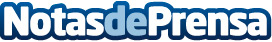 IV International Scooter Festival: la mayor competición del patineteBESTIAL WOLF organiza la mayor competición deportiva del Patinete Freestyle (Scooter) a nivel nacional. El evento será el domingo 3 de Julio en el Skate Park de Montornès del Vallès (Barcelona). Además, se realizarán actividades de forma gratuita para los más pequeños: clases de patinete, circuito para niños, pinta-caras, etc... La competición se ha dividido en 4 categorías: Iniciación (para los más pequeños o menos experimentados), Amateur (para los ya iniciados), Semipro y ProDatos de contacto:Alberto Navarrowww.bestialwolf.com93 861 63 72Nota de prensa publicada en: https://www.notasdeprensa.es/iv-international-scooter-festival-la-mayor Categorias: Eventos Ciclismo Otros deportes http://www.notasdeprensa.es